السيرة الذاتية المختصرة (صفحتان بحد أقصى)Short CV (Two pages maximum)البيانات الأساسيةBasic information      الاسم باللغة العربية:السيد محمد السيد السخري السيد محمد السيد السخري السيد محمد السيد السخري السيد محمد السيد السخري Elsayed Mhamed Elsayed Elsikhry Elsayed Mhamed Elsayed Elsikhry Elsayed Mhamed Elsayed Elsikhry Full Name in English:صورة شخصية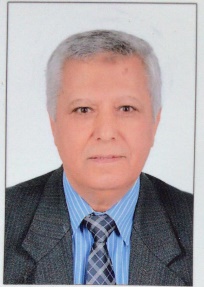 المؤهلات العلمية:دكتوراه في العلوم الزراعية (تخصص أراضي)دكتوراه في العلوم الزراعية (تخصص أراضي)دكتوراه في العلوم الزراعية (تخصص أراضي)دكتوراه في العلوم الزراعية (تخصص أراضي)PHD (Soil science )PHD (Soil science )PHD (Soil science )Scientific qualifications:صورة شخصيةالوظيفة الحالية:أستاذ متفرغ ( قسم الأراضي و المياه )أستاذ متفرغ ( قسم الأراضي و المياه )أستاذ متفرغ ( قسم الأراضي و المياه )أستاذ متفرغ ( قسم الأراضي و المياه )emeritus professoremeritus professoremeritus professorCurrent position:                                                                                                      صورة شخصيةمجال التميز البحثي والتخصص الدقيق ( لا يزيد عن 100 كلمة)خصوبة الأراضي و تغذيه النبات خصوبة الأراضي و تغذيه النبات خصوبة الأراضي و تغذيه النبات خصوبة الأراضي و تغذيه النبات Soil Fertility  and plant nutrition Soil Fertility  and plant nutrition Soil Fertility  and plant nutrition Specialty (± 100 Words)صورة شخصيةelsayedelsikhry@yahoo.comelsayedelsikhry@yahoo.comEmail:Fax:Fax:01007697441Mobile Phone:Contact Information:صورة شخصيةالإنجازات العلمية:Scientific Achievements: ORCID No. البحوث المحلية:اصدار كتاب بعنوان " المغذيات الصغرى في التربة و النبات العديد من البحوث المنشورة في المجلات العلمية البحوث على Scopus:براءات الاختراع:Patents: Submitted patent(s):Title of the patent:No. of the patent:Submitted patent(s):Title of the patent:No. of the patent:Submitted patent(s):Title of the patent:No. of the patent:Granted Patent(s):Title of the patent:No. of the patent:قائمة الرسائل التي أشرف عليها:قائمة الرسائل التي أشرف عليها:Supervision: Supervision: Supervision: عدد رسائل الماجستير:10عدد رسائل الدكتوراه:55المشاريع البحثية (Projects):00الجهة الداعمة:0